.Intro : 16 comptesChorégraphie écrite pour le ICE Festival de Toulon le 23 janvier 2016.[1-8] SIDE, BEHIND, SIDE SHUFFLE, CROSS ROCK, ¼ TURN & SHUFFLE FWD[9-16] FULL TURN, STOMP FWD, HOLD, BALL ROCK STEP FWD, COASTER STEP[17-24] SIDE, HOOK ¼ TURN, ¼ TURN & SIDE, HOOK ¼ TURN, SHUFFLE FWD, STEP ¼ TURN[25-32] CROSS, SIDE, BEHIND & HEEL, & TOUCH, & KICK, BEHIND SIDE CROSS[33-40] TOE TOUCH, STEP FWD, HEEL TWIST, COASTER STEP, STOMP FWD, HOLD[41-48] BALL STEP ¼ TURN, CROSS SHUFFLE, SIDE ROCK, SAILOR ½ TURNTAG 1 (6 comptes) : A la fin du 1er mur à 6 :00TAG 2 (4 comptes) : A la fin du 2ème mur à 12 :00TAG 3 (2 comptes) : A la fin du 3ème mur à 6 :00Bonne danse !!To Be In Love (fr)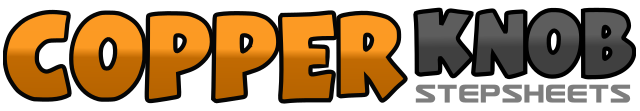 .......Count:48Wall:2Level:Intermédiaire facile.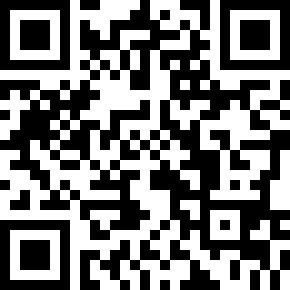 Choreographer:Séverine Fillion (FR) - Décembre 2015Séverine Fillion (FR) - Décembre 2015Séverine Fillion (FR) - Décembre 2015Séverine Fillion (FR) - Décembre 2015Séverine Fillion (FR) - Décembre 2015.Music:Love Would Be Enough - Dean BrodyLove Would Be Enough - Dean BrodyLove Would Be Enough - Dean BrodyLove Would Be Enough - Dean BrodyLove Would Be Enough - Dean Brody........1-2PD à droite, croiser PG derrière PD3&4Shuffle D G D à droite5-6Rock step G croisé devant PD, revenir sur PD7&8¼ tour à gauche et shuffle G D G devant 9 :001-2½ tour à gauche et PD derrière, ½ tour à gauche et PG devant3-4Stomp D devant, pause&5-6Poser plante du PG à côté du PD (&), rock step D devant, revenir sur le PG7&8PD derrière, PG à côté du PD, PD devant1-2Poser PG à G, pivoter ¼ tour à droite avec Hook D croisé devant jambe G 12 :003-4¼ tour à G et poser PD à droite (9 :00), ¼ tour à G avec Hook G 6 :005&6Shuffle G D G devant7-8PD devant, pivoter ¼ tour à gauche (finir appui sur PG) 3 :001-3Croiser PD devant PG, PG à G, croiser PD derrière PG&4Poser PG à côté du PD, touch talon D en diagonale avant D&5Revenir en appui sur PD, touch pointe du PG à côté du PD&6Revenir en appui sur PG, Kick D en diagonale avant droite7&8Croiser PD derrière PG, PG à G, croiser PD devant PG1-2Touch pointe du PG à côté du PD (genou G « IN »), poser PG légèrement devant3-4Pivoter les 2 talons à gauche, revenir les 2 talons au centre (finir appui sur PD)5&6PG derrière, PD à côté du PG, PG devant7-8Stomp D devant, Pause&1-2Poser plante du PG à côté du PD (&), poser PD devant, pivoter ¼ tour à G 12 :003&4Croiser PD devant PG, PG à G, croiser PD devant PG5-6Rock step G à gauche, revenir sur le PD7&8Croiser PG derrière PD avec ¼ tour à G, ¼ tour à G et PD à D, PG devant 6 :001-4Talon D devant, poser PD à côté du PG, Talon G devant, poser PG à côté du PD5-6Talon D devant, Hook D croisé devant jambe G1-4Talon D devant, poser PD à côté du PG, Talon G devant, poser PG à côté du PD1-2Talon D devant, Hook D croisé devant jambe G